Nom : Tom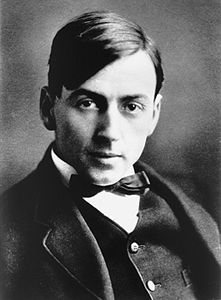 Nom complet : Tom ThomsonNationalité : Ontario 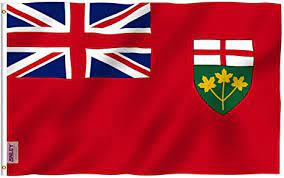 Période de temps : 1877-1917Découverte : Il manque des charges... Negatives et positivesComme des prunes comme un plum-pudding. 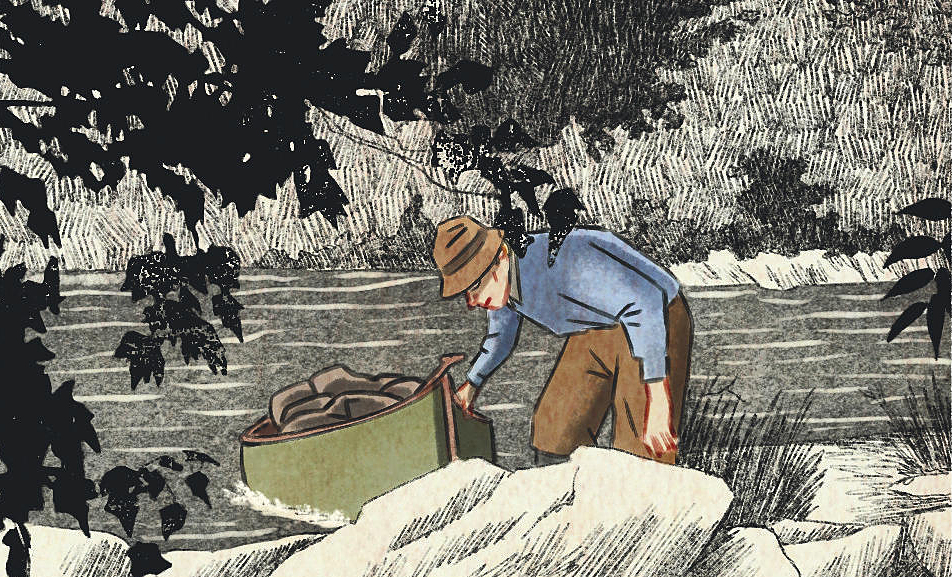 